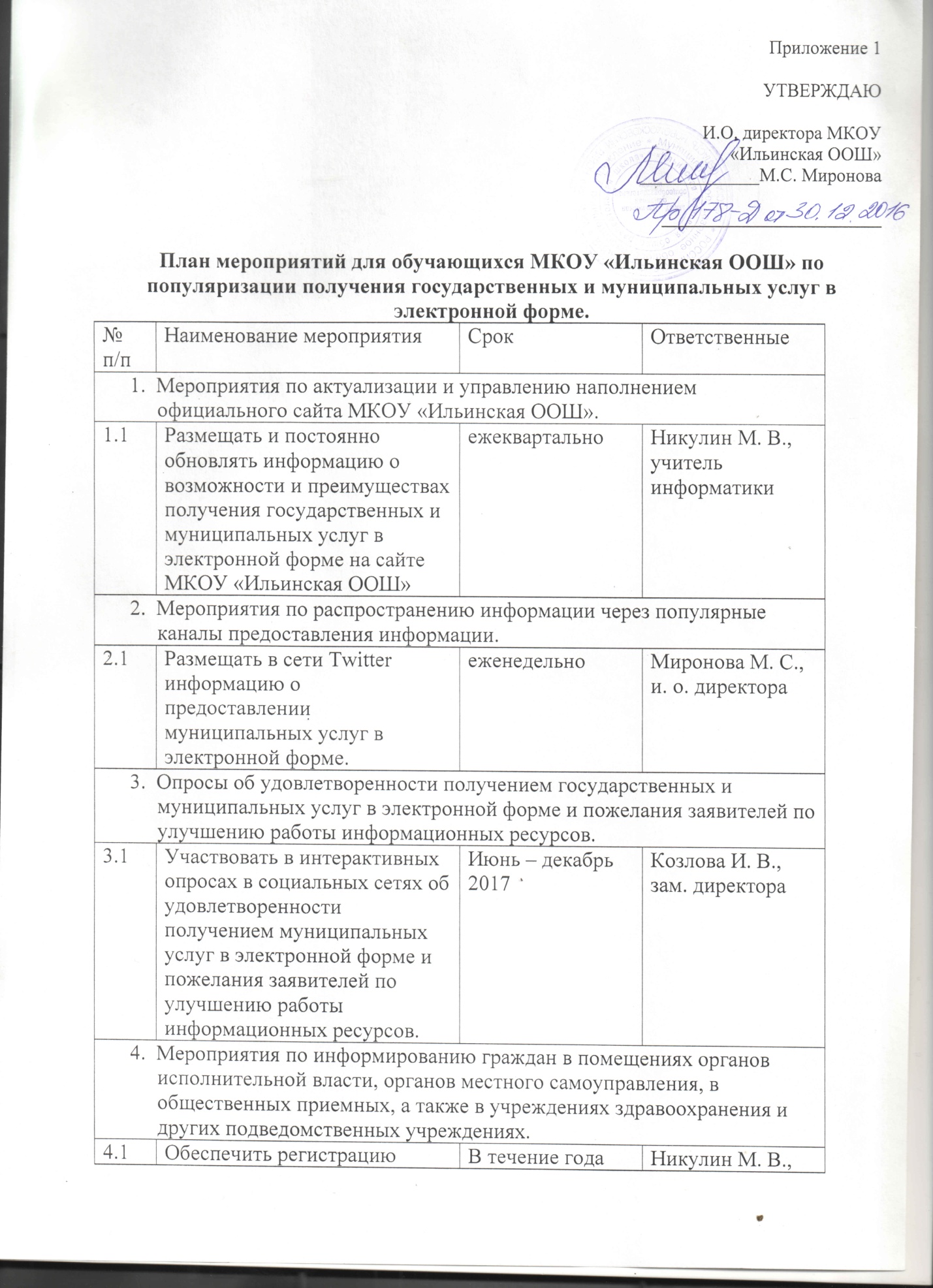 4.1Обеспечить регистрацию граждан на Едином портале государственных и муниципальных услуг.В течение годаНикулин М. В., учитель информатики4.2Демонстрировать видеоролик о преимуществах получения государственных и муниципальных услуг в электронной форме в помещении МКОУ «Ильинская ООШ».постоянноШаталов В. В.. учитель информатикиМероприятия по оборудованию техническими средствами, в том числе компьютерами или планшетными устройствами с доступом на РПГУ и ЕПГУ.Мероприятия по оборудованию техническими средствами, в том числе компьютерами или планшетными устройствами с доступом на РПГУ и ЕПГУ.Мероприятия по оборудованию техническими средствами, в том числе компьютерами или планшетными устройствами с доступом на РПГУ и ЕПГУ.Мероприятия по оборудованию техническими средствами, в том числе компьютерами или планшетными устройствами с доступом на РПГУ и ЕПГУ.5.1Обеспечить возможность использования гражданами установленных компьютеров с доступами на РПГУ и ЕПГУ в помещении МКОУ «Ильинская ООШ».1 квартал 2016Миронова М. С., и. о. директораОрганизация консультирования по всем вопросам оказания услуг, как лично, так и по телефону и через интернет – ресурсы.Организация консультирования по всем вопросам оказания услуг, как лично, так и по телефону и через интернет – ресурсы.Организация консультирования по всем вопросам оказания услуг, как лично, так и по телефону и через интернет – ресурсы.Организация консультирования по всем вопросам оказания услуг, как лично, так и по телефону и через интернет – ресурсы.6.1Информировать участников образовательного процесса на классных часах, родительских собраниях, собраниях трудового коллектива о преимуществах получения муниципальных услуг в электронной форме.постоянноКозлова И. В., зам. директора6.2Рассматривать вопрос о преимуществах получения муниципальных услуг в электронной форме на совещаниях при директоре МКОУ «Ильинская ООШ».1 раз в годМиронова М. С., и. о. директора